REQUEST FOR PROPOSALS (RFP) 16-100 REAL PROPERTY TAX SYSTEMRESPONSE TO BIDDER QUESTIONS AND ANSWERSSeptember 30, 2016To All Bidders:No questions were received for the Question and Answer period for the Real Property Tax System RFP 16-100. As indicated in the Schedule of Events, the Department is not offering any additional Question and Answer periods for this Request for Proposals. If there are any questions or concerns, please contact the Department at BFS.Contracts@tax.ny.gov no later than October 5, 2016.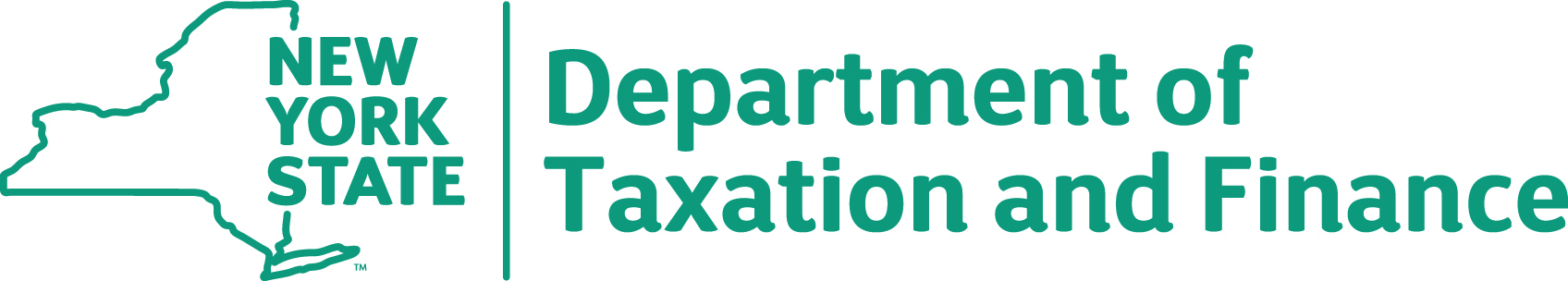 BUREAU OF FISCAL SERVICES Procurement Unit